№ 64                                                                                 16 ноября 2020 годаЧетвертый созыв                                                                  Р Е Ш Е НИЕСобрания депутатов Зеленогорского сельского поселенияО внесении изменений в  Решение Собрания депутатов муниципального образования «Зеленогорское сельское поселение» № 6 от 01.10.2014 «Об утверждении Порядка проведения конкурса и проекта контракта на замещение должности главы администрации муниципального образования «Зеленогорское сельское поселение»»В соответствии с Уставом Зеленогорского сельского поселения Моркинского муниципального района Республики Марий Эл, утвержденный  решением Собранием депутатов муниципального образования «Зеленогорское сельское поселение» от 15 августа 2019 г. № 184 Собрание депутатов Зеленогорского сельского поселения РЕШИЛО:1. Внести в Решение Собрания депутатов муниципального образования «Зеленогорское сельское поселение» № 6 от 01.10.2014 «Об утверждении Порядка проведения конкурса и проекта контракта на замещение должности главы администрации муниципального образования «Зеленогорское сельское поселение»»  следующие изменения:1.1. наименование Решения изложить в следующей редакции:«Об утверждении Порядка проведения конкурса и проекта контракта на замещение должности главы администрации Зеленогорского сельского поселения»;1.2. далее по тексту Решения слова «муниципального образования «Зеленогорское сельское поселение» в соответствующем падеже заменить словами «Зеленогорского сельского поселения» в соответствующем падеже;1.3. Наименование Порядка проведения конкурса и проекта контракта на замещение должности главы администрации муниципального образования «Зеленогорское сельское поселение», утвержденное решением Собрания депутатов муниципального образования «Зеленогорское сельское поселение» от 01.10.2014 № 6, изложить в следующей редакции:«Порядок проведения конкурса и проекта контракта на замещение должности главы администрации Зеленогорского сельского поселения»;1.4. в Порядке слова «муниципального образования «Зеленогорское сельское поселение» в соответствующем падеже заменить словами «Зеленогорского сельского поселения» в соответствующем падеже;1.5. в пункте 2.1. раздела 2 слова «муниципального образования «Моркинский муниципальный район» заменить словами «Моркинского муниципального района Республики Марий Эл»;1.6. в приложении 1 к решению Собрания депутатов муниципального образования «Зеленогорское сельское поселение» от 01.10. 2014 года № 6: - слова «муниципального образования «Зеленогорское сельское поселение»» в соответствующем падеже заменить словами «Зеленогорского сельского поселения» в соответствующем падеже;- слова «администрации муниципального образования «Зеленогорское сельское поселение»» в соответствующем падеже заменить словами «Зеленогорской сельской администрации» в соответствующем падеже;- пункт 5.1. раздела 5 изложить в следующей редакции:«5.1. Оплата труда главы администрации производится в виде денежного содержания, которое состоит из должностного оклада и ежемесячных надбавок за классный чин, за особые условия  муниципальной службы, за выслугу лет, за работу со сведениями, составляющими государственную тайну, ежемесячного денежного поощрения, премии, единовременной выплаты при предоставлении ежегодного оплачиваемого отпуска, материальной помощи.»2. Настоящее решение подлежит официальному опубликованию (обнародованию) и вступает в силу после его официального опубликования (обнародования).Глава поселения							Г.С.ХуснутдиновЯл шотан Зеленогорск илемындепутат–влакын Погынжо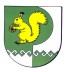 Собрание депутатов    Зеленогорского сельского поселения